Na  temelju članka  57.  Poslovnika  Općinskog  vijeća  Općine  Ernestinovo (Službeni  glasnik Općine Ernestinovo, broj 2/21 ) sazivam elektronsku sjednicu za dan  06. svibnja 2022.11.  SJEDNICU  OPĆINSKOG  VIJEĆAOPĆINE  ERNESTINOVODnevni redDonošenje Odluke o davanju suglasnosti na I. Izmjenu Statuta DV Ogledalce ErnestinovoDonošenje Odluke o davanju suglasnosti na II. Izmjenu Pravilnika o unutarnjem ustrojstvu i načinu rada DV Ogledalce Ernestinovo Donošenje Odluke o davanju suglasnosti na II. izmjenu Pravilnika o plaćama, naknadi plaća i drugim materijalnim pravima radnika zaposlenih u DV Ogledalce Ernestinovo PredsjednikKrunoslav Dragičević, v.r.PRILOG:Prijedlog Odluke o davanju suglasnosti na I. Izmjenu Statuta DV Ogledalce ErnestinovoPrijedlog  Odluke o davanju suglasnosti na II. Izmjenu Pravilnika o unutarnjem ustrojstvu i načinu rada DV Ogledalce Ernestinovo Prijedlog Odluke o davanju suglasnosti na II. izmjenu Pravilnika o plaćama, naknadi plaća i drugim materijalnim pravima radnika zaposlenih u DV Ogledalce Ernestinovo 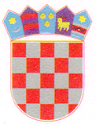 REPUBLIKA HRVATSKAOsječko-baranjska  županijaOpćina  ErnestinovoOpćinsko vijećeKLASA: 021-05/22-01/4URBROJ: 2158-19-01-22-1Ernestinovo,  02. svibnja  2022.